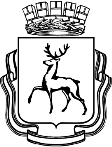 АДМИНИСТРАЦИЯ ГОРОДА НИЖНЕГО НОВГОРОДАПОСТАНОВЛЕНИЕНа основании статьи 52 Устава города Нижнего Новгорода, Порядка разработки, реализации и оценки эффективности муниципальных программ города Нижнего Новгорода, утвержденного постановлением администрации города Нижнего Новгорода от 08.04.2014 № 1228, решения городской Думы города Нижнего Новгорода от 26.10.2022 № 212 «О внесении изменений в решение городской Думы города Нижнего Новгорода от 14.12.2021 № 272 «О бюджете города Нижнего Новгорода на 2022 год и на плановый период 2023-2024 годов» администрация города Нижнего Новгорода постановляет:1. Внести в муниципальную программу города Нижнего Новгорода «Охрана окружающей среды города Нижнего Новгорода» на 2019 - 2024 годы, утвержденную постановлением администрации города Нижнего Новгорода от 23.01.2019 № 115, следующие изменения:1.1. Раздел 1 изложить в редакции согласно приложению № 1 к настоящему постановлению.1.2. В разделе 2:1.2.1. Подраздел 2.1 дополнить текстом согласно приложению № 2 к настоящему постановлению.1.2.2. Таблицу 3 подраздела 2.7 изложить в редакции согласно приложению № 3 к настоящему постановлению.1.3. В разделе 4 таблицу 5 изложить в редакции согласно приложению № 4 к настоящему постановлению.2. Управлению информационной политики администрации города Нижнего Новгорода обеспечить опубликование настоящего постановления в официальном печатном средстве массовой информации - газете «День города. Нижний Новгород».3. Юридическому департаменту администрации города Нижнего Новгорода (Витушкина Т.А.) обеспечить размещение настоящего постановления на официальном сайте администрации города Нижнего Новгорода в информационно-телекоммуникационной сети «Интернет».4. Контроль за исполнением постановления возложить на первого заместителя главы администрации города Нижнего Новгорода Сивохина Д.Г.Глава города                                                                                           Ю.В. ШалабаевА.А. Максимов435 58 10ПРИЛОЖЕНИЕ № 1к постановлению администрациигородаот________№________Раздел 1. ПАСПОРТ МУНИЦИПАЛЬНОЙ ПРОГРАММЫПРИЛОЖЕНИЕ № 2к постановлению администрациигородаот________№________Поскольку ликвидация накопленного вреда окружающей среде - это одно из условий улучшения качества окружающей среды, комфортной и безопасной среды для жизни, то важным направлением работы является ликвидация несанкционированных свалок в границах городов и наиболее опасных объектов накопленного экологического вреда окружающей среде, в рамках федерального проекта «Чистая страна» национального проекта «Экология».Перечень мероприятий, запланированных в рамках федерального проекта «Чистая страна» к реализации в части ликвидации свалок в границах городов:При реализации федерального проекта «Чистая страна» в части ликвидации свалок в границах городов в 2023 году достигаются следующие непосредственные результаты:*Сведения о численности населения города Нижнего Новгорода по данным Территориального органа Федеральной службы государственной статистики по Нижегородской области на 01.01.2021 г.ПРИЛОЖЕНИЕ № 3к постановлению администрациигородаот________№________Таблица 3Ресурсное обеспечение реализации муниципальной программыза счет средств бюджета города Нижнего НовгородаПРИЛОЖЕНИЕ № 4к постановлению администрациигородаот________№________Таблица 5«План реализации муниципальной программы«Охрана окружающей среды города Нижнего Новгорода»на 2019 - 2024 годы на 2022 год____________________________________________________________________________________________________№┌┐Ответственный исполнитель муниципальной программыДепартамент благоустройства администрации города Нижнего НовгородаДепартамент благоустройства администрации города Нижнего НовгородаДепартамент благоустройства администрации города Нижнего НовгородаДепартамент благоустройства администрации города Нижнего НовгородаДепартамент благоустройства администрации города Нижнего НовгородаДепартамент благоустройства администрации города Нижнего НовгородаДепартамент благоустройства администрации города Нижнего НовгородаСоисполнители муниципальной программыАдминистрации районов города Нижнего Новгорода, в том числе Административно-территориальное образование Новинский сельсовет.
Муниципальное казенное учреждение «Управление муниципальных кладбищ города Нижнего Новгорода» (далее - МКУ «УМК НН»)
Муниципальное казенное учреждение «Нижегородское городское лесничество» (далее - МКУ «Нижегородлес»)
Муниципальное казенное учреждение «Комитет охраны окружающей среды и природных ресурсов города Нижнего Новгорода» (далее - МКУ «Горкомэкологии Нижнего Новгорода»)
Департамент благоустройства администрации города Нижнего Новгорода (далее - ДБ)
Департамент строительства и капитального ремонта администрации города Нижнего Новгорода (далее - департамент строительства ‎г. Н.Новгорода)
Муниципальное казенное учреждение «Главное управление по капитальному строительству города Нижнего Новгорода» (далее - МКУ «ГлавУКС Г.Н.Новгорода»)Администрации районов города Нижнего Новгорода, в том числе Административно-территориальное образование Новинский сельсовет.
Муниципальное казенное учреждение «Управление муниципальных кладбищ города Нижнего Новгорода» (далее - МКУ «УМК НН»)
Муниципальное казенное учреждение «Нижегородское городское лесничество» (далее - МКУ «Нижегородлес»)
Муниципальное казенное учреждение «Комитет охраны окружающей среды и природных ресурсов города Нижнего Новгорода» (далее - МКУ «Горкомэкологии Нижнего Новгорода»)
Департамент благоустройства администрации города Нижнего Новгорода (далее - ДБ)
Департамент строительства и капитального ремонта администрации города Нижнего Новгорода (далее - департамент строительства ‎г. Н.Новгорода)
Муниципальное казенное учреждение «Главное управление по капитальному строительству города Нижнего Новгорода» (далее - МКУ «ГлавУКС Г.Н.Новгорода»)Администрации районов города Нижнего Новгорода, в том числе Административно-территориальное образование Новинский сельсовет.
Муниципальное казенное учреждение «Управление муниципальных кладбищ города Нижнего Новгорода» (далее - МКУ «УМК НН»)
Муниципальное казенное учреждение «Нижегородское городское лесничество» (далее - МКУ «Нижегородлес»)
Муниципальное казенное учреждение «Комитет охраны окружающей среды и природных ресурсов города Нижнего Новгорода» (далее - МКУ «Горкомэкологии Нижнего Новгорода»)
Департамент благоустройства администрации города Нижнего Новгорода (далее - ДБ)
Департамент строительства и капитального ремонта администрации города Нижнего Новгорода (далее - департамент строительства ‎г. Н.Новгорода)
Муниципальное казенное учреждение «Главное управление по капитальному строительству города Нижнего Новгорода» (далее - МКУ «ГлавУКС Г.Н.Новгорода»)Администрации районов города Нижнего Новгорода, в том числе Административно-территориальное образование Новинский сельсовет.
Муниципальное казенное учреждение «Управление муниципальных кладбищ города Нижнего Новгорода» (далее - МКУ «УМК НН»)
Муниципальное казенное учреждение «Нижегородское городское лесничество» (далее - МКУ «Нижегородлес»)
Муниципальное казенное учреждение «Комитет охраны окружающей среды и природных ресурсов города Нижнего Новгорода» (далее - МКУ «Горкомэкологии Нижнего Новгорода»)
Департамент благоустройства администрации города Нижнего Новгорода (далее - ДБ)
Департамент строительства и капитального ремонта администрации города Нижнего Новгорода (далее - департамент строительства ‎г. Н.Новгорода)
Муниципальное казенное учреждение «Главное управление по капитальному строительству города Нижнего Новгорода» (далее - МКУ «ГлавУКС Г.Н.Новгорода»)Администрации районов города Нижнего Новгорода, в том числе Административно-территориальное образование Новинский сельсовет.
Муниципальное казенное учреждение «Управление муниципальных кладбищ города Нижнего Новгорода» (далее - МКУ «УМК НН»)
Муниципальное казенное учреждение «Нижегородское городское лесничество» (далее - МКУ «Нижегородлес»)
Муниципальное казенное учреждение «Комитет охраны окружающей среды и природных ресурсов города Нижнего Новгорода» (далее - МКУ «Горкомэкологии Нижнего Новгорода»)
Департамент благоустройства администрации города Нижнего Новгорода (далее - ДБ)
Департамент строительства и капитального ремонта администрации города Нижнего Новгорода (далее - департамент строительства ‎г. Н.Новгорода)
Муниципальное казенное учреждение «Главное управление по капитальному строительству города Нижнего Новгорода» (далее - МКУ «ГлавУКС Г.Н.Новгорода»)Администрации районов города Нижнего Новгорода, в том числе Административно-территориальное образование Новинский сельсовет.
Муниципальное казенное учреждение «Управление муниципальных кладбищ города Нижнего Новгорода» (далее - МКУ «УМК НН»)
Муниципальное казенное учреждение «Нижегородское городское лесничество» (далее - МКУ «Нижегородлес»)
Муниципальное казенное учреждение «Комитет охраны окружающей среды и природных ресурсов города Нижнего Новгорода» (далее - МКУ «Горкомэкологии Нижнего Новгорода»)
Департамент благоустройства администрации города Нижнего Новгорода (далее - ДБ)
Департамент строительства и капитального ремонта администрации города Нижнего Новгорода (далее - департамент строительства ‎г. Н.Новгорода)
Муниципальное казенное учреждение «Главное управление по капитальному строительству города Нижнего Новгорода» (далее - МКУ «ГлавУКС Г.Н.Новгорода»)Администрации районов города Нижнего Новгорода, в том числе Административно-территориальное образование Новинский сельсовет.
Муниципальное казенное учреждение «Управление муниципальных кладбищ города Нижнего Новгорода» (далее - МКУ «УМК НН»)
Муниципальное казенное учреждение «Нижегородское городское лесничество» (далее - МКУ «Нижегородлес»)
Муниципальное казенное учреждение «Комитет охраны окружающей среды и природных ресурсов города Нижнего Новгорода» (далее - МКУ «Горкомэкологии Нижнего Новгорода»)
Департамент благоустройства администрации города Нижнего Новгорода (далее - ДБ)
Департамент строительства и капитального ремонта администрации города Нижнего Новгорода (далее - департамент строительства ‎г. Н.Новгорода)
Муниципальное казенное учреждение «Главное управление по капитальному строительству города Нижнего Новгорода» (далее - МКУ «ГлавУКС Г.Н.Новгорода»)Цели муниципальной программыУлучшение экологической ситуации на территории городаУлучшение экологической ситуации на территории городаУлучшение экологической ситуации на территории городаУлучшение экологической ситуации на территории городаУлучшение экологической ситуации на территории городаУлучшение экологической ситуации на территории городаУлучшение экологической ситуации на территории городаЗадачи муниципальной программыОрганизация использования, охраны, защиты, воспроизводства городских лесов
Снижение техногенной нагрузки на окружающую среду города
Повышение эффективности отлова и содержания животных без владельцев
Сокращение доли загрязненных сточных вод, отводимых в реку ВолгаОрганизация использования, охраны, защиты, воспроизводства городских лесов
Снижение техногенной нагрузки на окружающую среду города
Повышение эффективности отлова и содержания животных без владельцев
Сокращение доли загрязненных сточных вод, отводимых в реку ВолгаОрганизация использования, охраны, защиты, воспроизводства городских лесов
Снижение техногенной нагрузки на окружающую среду города
Повышение эффективности отлова и содержания животных без владельцев
Сокращение доли загрязненных сточных вод, отводимых в реку ВолгаОрганизация использования, охраны, защиты, воспроизводства городских лесов
Снижение техногенной нагрузки на окружающую среду города
Повышение эффективности отлова и содержания животных без владельцев
Сокращение доли загрязненных сточных вод, отводимых в реку ВолгаОрганизация использования, охраны, защиты, воспроизводства городских лесов
Снижение техногенной нагрузки на окружающую среду города
Повышение эффективности отлова и содержания животных без владельцев
Сокращение доли загрязненных сточных вод, отводимых в реку ВолгаОрганизация использования, охраны, защиты, воспроизводства городских лесов
Снижение техногенной нагрузки на окружающую среду города
Повышение эффективности отлова и содержания животных без владельцев
Сокращение доли загрязненных сточных вод, отводимых в реку ВолгаОрганизация использования, охраны, защиты, воспроизводства городских лесов
Снижение техногенной нагрузки на окружающую среду города
Повышение эффективности отлова и содержания животных без владельцев
Сокращение доли загрязненных сточных вод, отводимых в реку ВолгаЭтапы и сроки реализации муниципальной программыРеализуется в 2019 - 2024 годах в один этапРеализуется в 2019 - 2024 годах в один этапРеализуется в 2019 - 2024 годах в один этапРеализуется в 2019 - 2024 годах в один этапРеализуется в 2019 - 2024 годах в один этапРеализуется в 2019 - 2024 годах в один этапРеализуется в 2019 - 2024 годах в один этапОбъемы бюджетных ассигнований муниципальной программы за счет средств бюджета города Нижнего НовгородаОтветственный исполнитель, соисполнителиРасходы (руб.), годыРасходы (руб.), годыРасходы (руб.), годыРасходы (руб.), годыРасходы (руб.), годыРасходы (руб.), годыОбъемы бюджетных ассигнований муниципальной программы за счет средств бюджета города Нижнего НовгородаОтветственный исполнитель, соисполнители2019 год2020 год2021 год2022 год2023 год2024 годОбъемы бюджетных ассигнований муниципальной программы за счет средств бюджета города Нижнего НовгородаВсего662148255,45491279909,83331297280,76476011566,24634877371,04209610800,00Объемы бюджетных ассигнований муниципальной программы за счет средств бюджета города Нижнего НовгородаДБ40413090,164152373,4838200,0013874,84993457,099137561,80Объемы бюджетных ассигнований муниципальной программы за счет средств бюджета города Нижнего НовгородаАдминистрации районов города (ДБ)16776169,559442762,9881381254,5672542600,3149206781,9579842233,20Объемы бюджетных ассигнований муниципальной программы за счет средств бюджета города Нижнего НовгородаМКУ «Нижегородлес» (ДБ)63113655,0064798408,6566631410,0081363058,1879841600,0079841600,00Объемы бюджетных ассигнований муниципальной программы за счет средств бюджета города Нижнего НовгородаМКУ «Горкомэкологии Нижнего Новгорода» (ДБ)111338166,3749983706,7271720914,20322092032,91504835532,0040789405,00Объемы бюджетных ассигнований муниципальной программы за счет средств бюджета города Нижнего НовгородаМКУ ГлавУКС Г.Н.Новгорода» (департамент строительства ‎г. Н.Новгорода)423569902,60362902658,00106849102,000,000,000,00Объемы бюджетных ассигнований муниципальной программы за счет средств бюджета города Нижнего НовгородаМКУ «УМК НН» (ДБ)6937271,780,004676400,000,000,000,00Целевые индикаторы муниципальной программыДоля загрязняющих веществ с превышением ПДК по отношению к общему количеству контролируемых ингредиентов к 2020 году - 30 %Доля общих нестандартных анализов контролируемых показателей в сравнении с установленными нормативами по отношению к общему количеству контролируемых показателей – 10%
Доля площади посадки лесных культур (восстановление леса) по отношению к общей площади городских лесов, находящихся в ведении МКУ «Нижегородлес»- 0,068%.
Доля площади санитарно-оздоровительных мероприятий по отношению к общей площади городских лесов, находящихся в ведении МКУ «Нижегородлес» - 21,74%.Доля загрязняющих веществ с превышением ПДК по отношению к общему количеству контролируемых ингредиентов (по направлению природные и сточные воды) к 2020 году -30%Доля загрязняющих веществ с превышением ПДК по отношению к общему количеству контролируемых ингредиентов (по направлению атмосферный воздух) к 2020 году - 26%Доля загрязняющих веществ с превышением ПДК по отношению к общему количеству контролируемых ингредиентов (по направлению почва) к 2020 году - 26%Доля нестандартных анализов контролируемых показателей в сравнении с установленными нормативами по отношению к общему количеству контролируемых показателей (по направлению природные и сточные воды) - 10%.
Доля нестандартных анализов контролируемых показателей в сравнении с установленными нормативами по отношению к общему количеству контролируемых показателей (по направлению почва) - 10%.
Доля загрязняющих веществ с превышением ПДК по отношению к общему количеству контролируемых ингредиентов (по направлению атмосферный воздух) - 10%.
Доля животных, в отношении которых в период реализации программы проведены мероприятия по отлову и содержанию, по отношению к общей численности животных без владельцев - 100%.Доля ликвидированных несанкционированных свалок в границах городов и наиболее опасных объектов накопленного экологического вреда окружающей среде к запланированному количеству свалок в границах города Нижнего Новгорода ликвидируемые в рамках федерального проекта «Чистая страна» - 100%.Доля загрязняющих веществ с превышением ПДК по отношению к общему количеству контролируемых ингредиентов к 2020 году - 30 %Доля общих нестандартных анализов контролируемых показателей в сравнении с установленными нормативами по отношению к общему количеству контролируемых показателей – 10%
Доля площади посадки лесных культур (восстановление леса) по отношению к общей площади городских лесов, находящихся в ведении МКУ «Нижегородлес»- 0,068%.
Доля площади санитарно-оздоровительных мероприятий по отношению к общей площади городских лесов, находящихся в ведении МКУ «Нижегородлес» - 21,74%.Доля загрязняющих веществ с превышением ПДК по отношению к общему количеству контролируемых ингредиентов (по направлению природные и сточные воды) к 2020 году -30%Доля загрязняющих веществ с превышением ПДК по отношению к общему количеству контролируемых ингредиентов (по направлению атмосферный воздух) к 2020 году - 26%Доля загрязняющих веществ с превышением ПДК по отношению к общему количеству контролируемых ингредиентов (по направлению почва) к 2020 году - 26%Доля нестандартных анализов контролируемых показателей в сравнении с установленными нормативами по отношению к общему количеству контролируемых показателей (по направлению природные и сточные воды) - 10%.
Доля нестандартных анализов контролируемых показателей в сравнении с установленными нормативами по отношению к общему количеству контролируемых показателей (по направлению почва) - 10%.
Доля загрязняющих веществ с превышением ПДК по отношению к общему количеству контролируемых ингредиентов (по направлению атмосферный воздух) - 10%.
Доля животных, в отношении которых в период реализации программы проведены мероприятия по отлову и содержанию, по отношению к общей численности животных без владельцев - 100%.Доля ликвидированных несанкционированных свалок в границах городов и наиболее опасных объектов накопленного экологического вреда окружающей среде к запланированному количеству свалок в границах города Нижнего Новгорода ликвидируемые в рамках федерального проекта «Чистая страна» - 100%.Доля загрязняющих веществ с превышением ПДК по отношению к общему количеству контролируемых ингредиентов к 2020 году - 30 %Доля общих нестандартных анализов контролируемых показателей в сравнении с установленными нормативами по отношению к общему количеству контролируемых показателей – 10%
Доля площади посадки лесных культур (восстановление леса) по отношению к общей площади городских лесов, находящихся в ведении МКУ «Нижегородлес»- 0,068%.
Доля площади санитарно-оздоровительных мероприятий по отношению к общей площади городских лесов, находящихся в ведении МКУ «Нижегородлес» - 21,74%.Доля загрязняющих веществ с превышением ПДК по отношению к общему количеству контролируемых ингредиентов (по направлению природные и сточные воды) к 2020 году -30%Доля загрязняющих веществ с превышением ПДК по отношению к общему количеству контролируемых ингредиентов (по направлению атмосферный воздух) к 2020 году - 26%Доля загрязняющих веществ с превышением ПДК по отношению к общему количеству контролируемых ингредиентов (по направлению почва) к 2020 году - 26%Доля нестандартных анализов контролируемых показателей в сравнении с установленными нормативами по отношению к общему количеству контролируемых показателей (по направлению природные и сточные воды) - 10%.
Доля нестандартных анализов контролируемых показателей в сравнении с установленными нормативами по отношению к общему количеству контролируемых показателей (по направлению почва) - 10%.
Доля загрязняющих веществ с превышением ПДК по отношению к общему количеству контролируемых ингредиентов (по направлению атмосферный воздух) - 10%.
Доля животных, в отношении которых в период реализации программы проведены мероприятия по отлову и содержанию, по отношению к общей численности животных без владельцев - 100%.Доля ликвидированных несанкционированных свалок в границах городов и наиболее опасных объектов накопленного экологического вреда окружающей среде к запланированному количеству свалок в границах города Нижнего Новгорода ликвидируемые в рамках федерального проекта «Чистая страна» - 100%.Доля загрязняющих веществ с превышением ПДК по отношению к общему количеству контролируемых ингредиентов к 2020 году - 30 %Доля общих нестандартных анализов контролируемых показателей в сравнении с установленными нормативами по отношению к общему количеству контролируемых показателей – 10%
Доля площади посадки лесных культур (восстановление леса) по отношению к общей площади городских лесов, находящихся в ведении МКУ «Нижегородлес»- 0,068%.
Доля площади санитарно-оздоровительных мероприятий по отношению к общей площади городских лесов, находящихся в ведении МКУ «Нижегородлес» - 21,74%.Доля загрязняющих веществ с превышением ПДК по отношению к общему количеству контролируемых ингредиентов (по направлению природные и сточные воды) к 2020 году -30%Доля загрязняющих веществ с превышением ПДК по отношению к общему количеству контролируемых ингредиентов (по направлению атмосферный воздух) к 2020 году - 26%Доля загрязняющих веществ с превышением ПДК по отношению к общему количеству контролируемых ингредиентов (по направлению почва) к 2020 году - 26%Доля нестандартных анализов контролируемых показателей в сравнении с установленными нормативами по отношению к общему количеству контролируемых показателей (по направлению природные и сточные воды) - 10%.
Доля нестандартных анализов контролируемых показателей в сравнении с установленными нормативами по отношению к общему количеству контролируемых показателей (по направлению почва) - 10%.
Доля загрязняющих веществ с превышением ПДК по отношению к общему количеству контролируемых ингредиентов (по направлению атмосферный воздух) - 10%.
Доля животных, в отношении которых в период реализации программы проведены мероприятия по отлову и содержанию, по отношению к общей численности животных без владельцев - 100%.Доля ликвидированных несанкционированных свалок в границах городов и наиболее опасных объектов накопленного экологического вреда окружающей среде к запланированному количеству свалок в границах города Нижнего Новгорода ликвидируемые в рамках федерального проекта «Чистая страна» - 100%.Доля загрязняющих веществ с превышением ПДК по отношению к общему количеству контролируемых ингредиентов к 2020 году - 30 %Доля общих нестандартных анализов контролируемых показателей в сравнении с установленными нормативами по отношению к общему количеству контролируемых показателей – 10%
Доля площади посадки лесных культур (восстановление леса) по отношению к общей площади городских лесов, находящихся в ведении МКУ «Нижегородлес»- 0,068%.
Доля площади санитарно-оздоровительных мероприятий по отношению к общей площади городских лесов, находящихся в ведении МКУ «Нижегородлес» - 21,74%.Доля загрязняющих веществ с превышением ПДК по отношению к общему количеству контролируемых ингредиентов (по направлению природные и сточные воды) к 2020 году -30%Доля загрязняющих веществ с превышением ПДК по отношению к общему количеству контролируемых ингредиентов (по направлению атмосферный воздух) к 2020 году - 26%Доля загрязняющих веществ с превышением ПДК по отношению к общему количеству контролируемых ингредиентов (по направлению почва) к 2020 году - 26%Доля нестандартных анализов контролируемых показателей в сравнении с установленными нормативами по отношению к общему количеству контролируемых показателей (по направлению природные и сточные воды) - 10%.
Доля нестандартных анализов контролируемых показателей в сравнении с установленными нормативами по отношению к общему количеству контролируемых показателей (по направлению почва) - 10%.
Доля загрязняющих веществ с превышением ПДК по отношению к общему количеству контролируемых ингредиентов (по направлению атмосферный воздух) - 10%.
Доля животных, в отношении которых в период реализации программы проведены мероприятия по отлову и содержанию, по отношению к общей численности животных без владельцев - 100%.Доля ликвидированных несанкционированных свалок в границах городов и наиболее опасных объектов накопленного экологического вреда окружающей среде к запланированному количеству свалок в границах города Нижнего Новгорода ликвидируемые в рамках федерального проекта «Чистая страна» - 100%.Доля загрязняющих веществ с превышением ПДК по отношению к общему количеству контролируемых ингредиентов к 2020 году - 30 %Доля общих нестандартных анализов контролируемых показателей в сравнении с установленными нормативами по отношению к общему количеству контролируемых показателей – 10%
Доля площади посадки лесных культур (восстановление леса) по отношению к общей площади городских лесов, находящихся в ведении МКУ «Нижегородлес»- 0,068%.
Доля площади санитарно-оздоровительных мероприятий по отношению к общей площади городских лесов, находящихся в ведении МКУ «Нижегородлес» - 21,74%.Доля загрязняющих веществ с превышением ПДК по отношению к общему количеству контролируемых ингредиентов (по направлению природные и сточные воды) к 2020 году -30%Доля загрязняющих веществ с превышением ПДК по отношению к общему количеству контролируемых ингредиентов (по направлению атмосферный воздух) к 2020 году - 26%Доля загрязняющих веществ с превышением ПДК по отношению к общему количеству контролируемых ингредиентов (по направлению почва) к 2020 году - 26%Доля нестандартных анализов контролируемых показателей в сравнении с установленными нормативами по отношению к общему количеству контролируемых показателей (по направлению природные и сточные воды) - 10%.
Доля нестандартных анализов контролируемых показателей в сравнении с установленными нормативами по отношению к общему количеству контролируемых показателей (по направлению почва) - 10%.
Доля загрязняющих веществ с превышением ПДК по отношению к общему количеству контролируемых ингредиентов (по направлению атмосферный воздух) - 10%.
Доля животных, в отношении которых в период реализации программы проведены мероприятия по отлову и содержанию, по отношению к общей численности животных без владельцев - 100%.Доля ликвидированных несанкционированных свалок в границах городов и наиболее опасных объектов накопленного экологического вреда окружающей среде к запланированному количеству свалок в границах города Нижнего Новгорода ликвидируемые в рамках федерального проекта «Чистая страна» - 100%.Доля загрязняющих веществ с превышением ПДК по отношению к общему количеству контролируемых ингредиентов к 2020 году - 30 %Доля общих нестандартных анализов контролируемых показателей в сравнении с установленными нормативами по отношению к общему количеству контролируемых показателей – 10%
Доля площади посадки лесных культур (восстановление леса) по отношению к общей площади городских лесов, находящихся в ведении МКУ «Нижегородлес»- 0,068%.
Доля площади санитарно-оздоровительных мероприятий по отношению к общей площади городских лесов, находящихся в ведении МКУ «Нижегородлес» - 21,74%.Доля загрязняющих веществ с превышением ПДК по отношению к общему количеству контролируемых ингредиентов (по направлению природные и сточные воды) к 2020 году -30%Доля загрязняющих веществ с превышением ПДК по отношению к общему количеству контролируемых ингредиентов (по направлению атмосферный воздух) к 2020 году - 26%Доля загрязняющих веществ с превышением ПДК по отношению к общему количеству контролируемых ингредиентов (по направлению почва) к 2020 году - 26%Доля нестандартных анализов контролируемых показателей в сравнении с установленными нормативами по отношению к общему количеству контролируемых показателей (по направлению природные и сточные воды) - 10%.
Доля нестандартных анализов контролируемых показателей в сравнении с установленными нормативами по отношению к общему количеству контролируемых показателей (по направлению почва) - 10%.
Доля загрязняющих веществ с превышением ПДК по отношению к общему количеству контролируемых ингредиентов (по направлению атмосферный воздух) - 10%.
Доля животных, в отношении которых в период реализации программы проведены мероприятия по отлову и содержанию, по отношению к общей численности животных без владельцев - 100%.Доля ликвидированных несанкционированных свалок в границах городов и наиболее опасных объектов накопленного экологического вреда окружающей среде к запланированному количеству свалок в границах города Нижнего Новгорода ликвидируемые в рамках федерального проекта «Чистая страна» - 100%.п/пЛиквидация выявленных несанкционированных свалок в границах городовСрок реализации1.Рекультивация земельного участка, занятого свалкой отходов с адресным ориентиром: г. Нижний Новгород, Московский район, Московское шоссе, д. 473, д. 4752022-20232.Рекультивация земельного участка, занятого свалкой отходов с адресным ориентиром: г. Нижний Новгород, ул. Заовражная2022-2023Ликвидация несанкционированных свалок в границах городовЛиквидация несанкционированных свалок в границах городовЛиквидация несанкционированных свалок в границах городовЛиквидированы несанкционированные свалки в границах городовшт.2Численность населения, качество жизни которого улучшится в связи с ликвидацией несанкционированных свалок в границах городовтысяча человек1 263,65*№ п/п№ п/пКод основного мероприятия целевой статьи расходовКод основного мероприятия целевой статьи расходовНаименование муниципальной программы, основного мероприятияОтветственный исполнитель, соисполнительРасходы, руб.Расходы, руб.Расходы, руб.Расходы, руб.Расходы, руб.Расходы, руб.№ п/п№ п/пКод основного мероприятия целевой статьи расходовКод основного мероприятия целевой статьи расходовНаименование муниципальной программы, основного мероприятияОтветственный исполнитель, соисполнитель2019 год2020 год2021 год2022 год2023 год2024 год1122345678910Муниципальная программа «Охрана окружающей среды города Нижнего Новгорода»Муниципальная программа «Охрана окружающей среды города Нижнего Новгорода»Муниципальная программа «Охрана окружающей среды города Нижнего Новгорода»Муниципальная программа «Охрана окружающей среды города Нижнего Новгорода»Муниципальная программа «Охрана окружающей среды города Нижнего Новгорода»Всего, в том числе:662148255,45491279909,83331297280,76476011566,24634877371,04209610800,00Муниципальная программа «Охрана окружающей среды города Нижнего Новгорода»Муниципальная программа «Охрана окружающей среды города Нижнего Новгорода»Муниципальная программа «Охрана окружающей среды города Нижнего Новгорода»Муниципальная программа «Охрана окружающей среды города Нижнего Новгорода»Муниципальная программа «Охрана окружающей среды города Нижнего Новгорода»ДБ40413090,164152373,4838200,0013874,84993457,099137561,80Муниципальная программа «Охрана окружающей среды города Нижнего Новгорода»Муниципальная программа «Охрана окружающей среды города Нижнего Новгорода»Муниципальная программа «Охрана окружающей среды города Нижнего Новгорода»Муниципальная программа «Охрана окружающей среды города Нижнего Новгорода»Муниципальная программа «Охрана окружающей среды города Нижнего Новгорода»Администрации районов города (ДБ)16776169,559442762,9881381254,5672542600,3149206781,9579842233,20Муниципальная программа «Охрана окружающей среды города Нижнего Новгорода»Муниципальная программа «Охрана окружающей среды города Нижнего Новгорода»Муниципальная программа «Охрана окружающей среды города Нижнего Новгорода»Муниципальная программа «Охрана окружающей среды города Нижнего Новгорода»Муниципальная программа «Охрана окружающей среды города Нижнего Новгорода»МКУ «Нижегородлес» (ДБ)63113655,0064798408,6566631410,0081363058,1879841600,0079841600,00Муниципальная программа «Охрана окружающей среды города Нижнего Новгорода»Муниципальная программа «Охрана окружающей среды города Нижнего Новгорода»Муниципальная программа «Охрана окружающей среды города Нижнего Новгорода»Муниципальная программа «Охрана окружающей среды города Нижнего Новгорода»Муниципальная программа «Охрана окружающей среды города Нижнего Новгорода»МКУ «Горкомэкологии Нижнего Новгорода» (ДБ)111338166,3749983706,7271720914,20322092032,91504835532,0040789405,00Муниципальная программа «Охрана окружающей среды города Нижнего Новгорода»Муниципальная программа «Охрана окружающей среды города Нижнего Новгорода»Муниципальная программа «Охрана окружающей среды города Нижнего Новгорода»Муниципальная программа «Охрана окружающей среды города Нижнего Новгорода»Муниципальная программа «Охрана окружающей среды города Нижнего Новгорода»МКУ «ГлавУКС Г.Н.Новгорода» (Департамент строительства и капитального ремонта)423569902,60362902658,00106849102,000,000,000,00Муниципальная программа «Охрана окружающей среды города Нижнего Новгорода»Муниципальная программа «Охрана окружающей среды города Нижнего Новгорода»Муниципальная программа «Охрана окружающей среды города Нижнего Новгорода»Муниципальная программа «Охрана окружающей среды города Нижнего Новгорода»Муниципальная программа «Охрана окружающей среды города Нижнего Новгорода»МКУ «УМК НН»6937271,780,004676400,000,000,000,001.17 П 0117 П 01Обеспечение деятельности МКУ «Нижегородское городское лесничество»Обеспечение деятельности МКУ «Нижегородское городское лесничество»Всего, в том числе:63113655,0064785408,6566621410,0081363058,1879841600,0079841600,001.17 П 0117 П 01Обеспечение деятельности МКУ «Нижегородское городское лесничество»Обеспечение деятельности МКУ «Нижегородское городское лесничество»МКУ «Нижегородлес» (ДБ)63113655,0064785408,6566621410,0081363058,1879841600,0079841600,002.17 П 0217 П 02Проведение комплекса работ по охране, анализу и предупреждению негативного воздействия на окружающую среду городаПроведение комплекса работ по охране, анализу и предупреждению негативного воздействия на окружающую среду городаВсего, в том числе:147694921,4515338089,3897874562,9375557192,1556898684,0496412400,002.17 П 0217 П 02Проведение комплекса работ по охране, анализу и предупреждению негативного воздействия на окружающую среду городаПроведение комплекса работ по охране, анализу и предупреждению негативного воздействия на окружающую среду городаМКУ «ГлавУКС Г.Н.Новгорода» (Департамент строительства и капитального ремонта)12003542,5916800,000,000,000,000,002.17 П 0217 П 02Проведение комплекса работ по охране, анализу и предупреждению негативного воздействия на окружающую среду городаПроведение комплекса работ по охране, анализу и предупреждению негативного воздействия на окружающую среду городаМКУ «Горкомэкологии Нижнего Новгорода» (ДБ)82896947,375878526,4011778708,373000717,006698445,007432605,002.17 П 0217 П 02Проведение комплекса работ по охране, анализу и предупреждению негативного воздействия на окружающую среду городаПроведение комплекса работ по охране, анализу и предупреждению негативного воздействия на окружающую среду городаДБ29080990,160,0038200,0013874,84993457,099137561,802.17 П 0217 П 02Проведение комплекса работ по охране, анализу и предупреждению негативного воздействия на окружающую среду городаПроведение комплекса работ по охране, анализу и предупреждению негативного воздействия на окружающую среду городаАдминистрации районов города (ДБ)16776169,559442762,9881381254,5672542600,3149206781,9579842233,202.17 П 0217 П 02Проведение комплекса работ по охране, анализу и предупреждению негативного воздействия на окружающую среду городаПроведение комплекса работ по охране, анализу и предупреждению негативного воздействия на окружающую среду городаМКУ «УМК НН»6937271,780,004676400,000,000,000,003.17 П 0317 П 03Расходы на обеспечение деятельности МКУ "Комитет охраны окружающей среды и природных ресурсов города Нижнего Новгорода»Расходы на обеспечение деятельности МКУ "Комитет охраны окружающей среды и природных ресурсов города Нижнего Новгорода»Всего, в том числе:28441219,0029758553,1147972619,1799544020,4130614300,0030614300,003.17 П 0317 П 03Расходы на обеспечение деятельности МКУ "Комитет охраны окружающей среды и природных ресурсов города Нижнего Новгорода»Расходы на обеспечение деятельности МКУ "Комитет охраны окружающей среды и природных ресурсов города Нижнего Новгорода»МКУ «Горкомэкологии Нижнего Новгорода» (ДБ)28441219,0029758553,1147972619,1799544020,4130614300,0030614300,004.17 П 0417 П 04Проведение мероприятий по отлову и содержанию безнадзорных животныхПроведение мероприятий по отлову и содержанию безнадзорных животныхВсего, в том числе:11332100,006615600,004282100,002742500,002742500,002742500,004.17 П 0417 П 04Проведение мероприятий по отлову и содержанию безнадзорных животныхПроведение мероприятий по отлову и содержанию безнадзорных животныхДБ11332100,001298866,430,000,000,000,004.17 П 0417 П 04Проведение мероприятий по отлову и содержанию безнадзорных животныхПроведение мероприятий по отлову и содержанию безнадзорных животныхМКУ «Горкомэкологии Нижнего Новгорода» (ДБ)0,005316733,574282100,002742500,002742500,002742500,005.17 П G117 П G1Реализация федерального проекта «Чистая страна»Реализация федерального проекта «Чистая страна»Всего, в том числе:0,0011853507,057672606,66216804795,50464780287,000,005.17 П G117 П G1Реализация федерального проекта «Чистая страна»Реализация федерального проекта «Чистая страна»ДБ0,002853507,050,000,000,000,005.17 П G117 П G1Реализация федерального проекта «Чистая страна»Реализация федерального проекта «Чистая страна»МКУ «Горкомэкологии Нижнего Новгорода» (ДБ)0,009000000,007672606,66216804795,50464780287,000,006.17 П G617 П G6Реализация федерального проекта «Оздоровление Волги»Реализация федерального проекта «Оздоровление Волги»Всего, в том числе:411566360,00362885858,00106849102,000,000,000,006.17 П G617 П G6Реализация федерального проекта «Оздоровление Волги»Реализация федерального проекта «Оздоровление Волги»МКУ «ГлавУКС  Г.Н.Новгорода» (Департамент строительства и капитального ремонта)411566360,00362885858,00106849102,000,000,000,007.17 П C117 П C1Предупреждение распространения, профилактика, диагностика и лечение от новой коронавирусной инфекции (COVID-19)Предупреждение распространения, профилактика, диагностика и лечение от новой коронавирусной инфекции (COVID-19)Всего, в том числе:0,0042893,6424880,000,000,000,007.17 П C117 П C1Предупреждение распространения, профилактика, диагностика и лечение от новой коронавирусной инфекции (COVID-19)Предупреждение распространения, профилактика, диагностика и лечение от новой коронавирусной инфекции (COVID-19)МКУ «Нижегородлес» (ДБ)0,0013000,0010000,000,000,000,007.17 П C117 П C1Предупреждение распространения, профилактика, диагностика и лечение от новой коронавирусной инфекции (COVID-19)Предупреждение распространения, профилактика, диагностика и лечение от новой коронавирусной инфекции (COVID-19)МКУ «Горкомэкологии Нижнего Новгорода» (ДБ)0,0029893,6414880,000,000,000,00№ п/пКод основного мероприятия целевой статьи расходовКод основного мероприятия целевой статьи расходовНаименование подпрограммы, задачи, основные мероприятия, мероприятияОтветственный за выполнение мероприятия (управление, отдел)СрокСрокПоказатели непосредственного результата реализации мероприятия (далее - ПНР)Показатели непосредственного результата реализации мероприятия (далее - ПНР)Показатели непосредственного результата реализации мероприятия (далее - ПНР)Объемы финансового обеспечения, руб.Объемы финансового обеспечения, руб.Объемы финансового обеспечения, руб.Объемы финансового обеспечения, руб.№ п/пКод основного мероприятия целевой статьи расходовКод основного мероприятия целевой статьи расходовНаименование подпрограммы, задачи, основные мероприятия, мероприятияОтветственный за выполнение мероприятия (управление, отдел)начала реализацииокончания реализацииНаименование ПНРЕд. изм.ЗначениеСобственные городские средстваСредства областного бюджетаСредства федерального бюджетаПрочие источники122345678910111213Всего по муниципальной программе «Охрана окружающей среды города Нижнего Новгорода»Всего по муниципальной программе «Охрана окружающей среды города Нижнего Новгорода»Всего по муниципальной программе «Охрана окружающей среды города Нижнего Новгорода»Всего по муниципальной программе «Охрана окружающей среды города Нижнего Новгорода»Всего по муниципальной программе «Охрана окружающей среды города Нижнего Новгорода»Всего по муниципальной программе «Охрана окружающей среды города Нижнего Новгорода»Всего по муниципальной программе «Охрана окружающей среды города Нижнего Новгорода»Всего по муниципальной программе «Охрана окружающей среды города Нижнего Новгорода»Всего по муниципальной программе «Охрана окружающей среды города Нижнего Новгорода»Всего по муниципальной программе «Охрана окружающей среды города Нижнего Новгорода»248 107 666,9186 536 093,00131 088 700,00Задача. Организация использования, охраны, защиты, воспроизводства городских лесовЗадача. Организация использования, охраны, защиты, воспроизводства городских лесовЗадача. Организация использования, охраны, защиты, воспроизводства городских лесовЗадача. Организация использования, охраны, защиты, воспроизводства городских лесовЗадача. Организация использования, охраны, защиты, воспроизводства городских лесовЗадача. Организация использования, охраны, защиты, воспроизводства городских лесовЗадача. Организация использования, охраны, защиты, воспроизводства городских лесовЗадача. Организация использования, охраны, защиты, воспроизводства городских лесовЗадача. Организация использования, охраны, защиты, воспроизводства городских лесовЗадача. Организация использования, охраны, защиты, воспроизводства городских лесов81 206 717,18156 341,001.17 П 0117 П 01Основное мероприятие. Обеспечение деятельности МКУ «Нижегородское городское лесничество»Основное мероприятие. Обеспечение деятельности МКУ «Нижегородское городское лесничество»Основное мероприятие. Обеспечение деятельности МКУ «Нижегородское городское лесничество»Основное мероприятие. Обеспечение деятельности МКУ «Нижегородское городское лесничество»Основное мероприятие. Обеспечение деятельности МКУ «Нижегородское городское лесничество»Основное мероприятие. Обеспечение деятельности МКУ «Нижегородское городское лесничество»Основное мероприятие. Обеспечение деятельности МКУ «Нижегородское городское лесничество»81 206 717,18156 341,001.1.Охрана, защита, воспроизводство городских лесовОхрана, защита, воспроизводство городских лесовОхрана, защита, воспроизводство городских лесовМКУ «Нижегородлес»01.01.202231.12.2022Уход в молодняках га1181 198 489,181.1.Охрана, защита, воспроизводство городских лесовОхрана, защита, воспроизводство городских лесовОхрана, защита, воспроизводство городских лесовМКУ «Нижегородлес»01.01.202231.12.2022Прочистка квартальных просеккм2881 198 489,181.1.Охрана, защита, воспроизводство городских лесовОхрана, защита, воспроизводство городских лесовОхрана, защита, воспроизводство городских лесовМКУ «Нижегородлес»01.01.202231.12.2022Сбор мусорам351081 198 489,181.1.Охрана, защита, воспроизводство городских лесовОхрана, защита, воспроизводство городских лесовОхрана, защита, воспроизводство городских лесовМКУ «Нижегородлес»01.01.202231.12.2022Рубка аварийных деревьевга152,881 198 489,181.1.Охрана, защита, воспроизводство городских лесовОхрана, защита, воспроизводство городских лесовОхрана, защита, воспроизводство городских лесовМКУ «Нижегородлес»01.01.202231.12.2022Уборка неликвидной древесиныга88,881 198 489,181.1.Охрана, защита, воспроизводство городских лесовОхрана, защита, воспроизводство городских лесовОхрана, защита, воспроизводство городских лесовМКУ «Нижегородлес»01.01.202231.12.2022Посадка лесных культурга181 198 489,181.1.Охрана, защита, воспроизводство городских лесовОхрана, защита, воспроизводство городских лесовОхрана, защита, воспроизводство городских лесовМКУ «Нижегородлес»01.01.202231.12.2022Уход за лесными культурамига49,781 198 489,181.1.Охрана, защита, воспроизводство городских лесовОхрана, защита, воспроизводство городских лесовОхрана, защита, воспроизводство городских лесовМКУ «Нижегородлес»01.01.202231.12.2022Инвентаризация лесных культурга281 198 489,181.1.Охрана, защита, воспроизводство городских лесовОхрана, защита, воспроизводство городских лесовОхрана, защита, воспроизводство городских лесовМКУ «Нижегородлес»01.01.202231.12.2022Распространение листовокшт.100081 198 489,181.1.Охрана, защита, воспроизводство городских лесовОхрана, защита, воспроизводство городских лесовОхрана, защита, воспроизводство городских лесовМКУ «Нижегородлес»01.01.202231.12.2022Содержание шлагбаумовшт.13781 198 489,181.1.Охрана, защита, воспроизводство городских лесовОхрана, защита, воспроизводство городских лесовОхрана, защита, воспроизводство городских лесовМКУ «Нижегородлес»01.01.202231.12.2022Содержание минерализованных полоскм62681 198 489,181.1.Охрана, защита, воспроизводство городских лесовОхрана, защита, воспроизводство городских лесовОхрана, защита, воспроизводство городских лесовМКУ «Нижегородлес»01.01.202231.12.2022Очистка мест рубокга9081 198 489,181.1.Охрана, защита, воспроизводство городских лесовОхрана, защита, воспроизводство городских лесовОхрана, защита, воспроизводство городских лесовМКУ «Нижегородлес»01.01.202231.12.2022Мониторинг данных ИСДМ-Рослесхозга881481 198 489,181.1.Охрана, защита, воспроизводство городских лесовОхрана, защита, воспроизводство городских лесовОхрана, защита, воспроизводство городских лесовМКУ «Нижегородлес»01.01.202231.12.2022Мониторинг данных «Лесохранитель»га881481 198 489,181.2.Выплата заработной платы (с начислением на нее) работникам муниципальных учреждений и органов местного самоуправленияВыплата заработной платы (с начислением на нее) работникам муниципальных учреждений и органов местного самоуправленияВыплата заработной платы (с начислением на нее) работникам муниципальных учреждений и органов местного самоуправленияМКУ «Нижегородлес»30.08.202231.12.2022Выплата заработной платы (с начислением на нее) работникам муниципальных учреждений Учреждений18 228,00156 341,00Задача. Снижение техногенной нагрузки на окружающую среду городаЗадача. Снижение техногенной нагрузки на окружающую среду городаЗадача. Снижение техногенной нагрузки на окружающую среду городаЗадача. Снижение техногенной нагрузки на окружающую среду городаЗадача. Снижение техногенной нагрузки на окружающую среду городаЗадача. Снижение техногенной нагрузки на окружающую среду городаЗадача. Снижение техногенной нагрузки на окружающую среду городаЗадача. Снижение техногенной нагрузки на окружающую среду городаЗадача. Снижение техногенной нагрузки на окружающую среду городаЗадача. Снижение техногенной нагрузки на окружающую среду города166 900 949,7383 137 252,00131 088 700,002.17 П 0217 П 02Основное мероприятие. Проведение комплекса работ по охране, анализу и предупреждению негативного воздействия на окружающую среду городаОсновное мероприятие. Проведение комплекса работ по охране, анализу и предупреждению негативного воздействия на окружающую среду городаОсновное мероприятие. Проведение комплекса работ по охране, анализу и предупреждению негативного воздействия на окружающую среду городаОсновное мероприятие. Проведение комплекса работ по охране, анализу и предупреждению негативного воздействия на окружающую среду городаОсновное мероприятие. Проведение комплекса работ по охране, анализу и предупреждению негативного воздействия на окружающую среду городаОсновное мероприятие. Проведение комплекса работ по охране, анализу и предупреждению негативного воздействия на окружающую среду городаОсновное мероприятие. Проведение комплекса работ по охране, анализу и предупреждению негативного воздействия на окружающую среду города45 951 985,8218 826 100,002.1.Аналитический контроль состояния окружающей среды на территории города Нижнего НовгородаАналитический контроль состояния окружающей среды на территории города Нижнего НовгородаАналитический контроль состояния окружающей среды на территории города Нижнего НовгородаМКУ «Горкомэкологии Нижнего Новгорода»01.01.202231.12.2022Приобретение лабораторного оборудования и расходных материалов для нихкомпл.1116 460,002.2.Мониторинг состояния окружающей среды на территории города Нижнего Новгорода, качество воды и почвы рекреационных зонМониторинг состояния окружающей среды на территории города Нижнего Новгорода, качество воды и почвы рекреационных зонМониторинг состояния окружающей среды на территории города Нижнего Новгорода, качество воды и почвы рекреационных зонМКУ «Горкомэкологии Нижнего Новгорода»01.01.202231.12.2022Количество проведенных анализов по рекреационным зонамшт.17061 422 500,002.3.Участие в экологических форумах, семинарах, акцияхУчастие в экологических форумах, семинарах, акцияхУчастие в экологических форумах, семинарах, акцияхМКУ «Горкомэкологии Нижнего Новгорода»01.01.202231.12.2022Количество  форумов, семинаров, акцийшт.150 000,002.4.Увеличение стоимости не материальных активовУвеличение стоимости не материальных активовУвеличение стоимости не материальных активовМКУ «Горкомэкологии Нижнего Новгорода»01.01.202231.12.2022Проведение мероприятий в рамках экологического образования и воспитанияшт.3123 500,002.5.Создание (обустройство) контейнерных площадок на территории городского округа город Нижний НовгородСоздание (обустройство) контейнерных площадок на территории городского округа город Нижний НовгородСоздание (обустройство) контейнерных площадок на территории городского округа город Нижний НовгородАдминистрация Канавинского района01.01.202231.12.2022Количество контейнерных площадокшт.339 000,00741 000,002.6.Содержание контейнерных площадок для ТКОСодержание контейнерных площадок для ТКОСодержание контейнерных площадок для ТКОАдминистрации районов города Нижнего Новгорода, в том числе:01.01.202231.12.2022Количество контейнерных площадокшт.30937 708 560,652.6.Содержание контейнерных площадок для ТКОСодержание контейнерных площадок для ТКОСодержание контейнерных площадок для ТКОАдминистрация Автозаводского района01.01.202231.12.2022Количество контейнерных площадокшт.816 374 025,002.6.Содержание контейнерных площадок для ТКОСодержание контейнерных площадок для ТКОСодержание контейнерных площадок для ТКОАдминистрация Канавинского района01.01.202231.12.2022Количество контейнерных площадокшт.489 599 971,002.6.Содержание контейнерных площадок для ТКОСодержание контейнерных площадок для ТКОСодержание контейнерных площадок для ТКОАдминистрация Ленинского района01.01.202231.12.2022Количество контейнерных площадокшт.387 320 213,352.6.Содержание контейнерных площадок для ТКОСодержание контейнерных площадок для ТКОСодержание контейнерных площадок для ТКОАдминистрация Нижегородского района01.01.202231.12.2022Количество контейнерных площадокшт.232 855 179,002.6.Содержание контейнерных площадок для ТКОСодержание контейнерных площадок для ТКОСодержание контейнерных площадок для ТКОАдминистрация Приокского района01.01.202231.12.2022Количество контейнерных площадокшт.434 750 000,002.6.Содержание контейнерных площадок для ТКОСодержание контейнерных площадок для ТКОСодержание контейнерных площадок для ТКОАдминистрация Советского района01.01.202231.12.2022Количество контейнерных площадокшт.353 907 068,302.6.Содержание контейнерных площадок для ТКОСодержание контейнерных площадок для ТКОСодержание контейнерных площадок для ТКОТерриториальный отдел администрации Новинский сельсовет01.01.202231.12.2022Количество контейнерных площадокшт.412 902 104,002.6.Содержание контейнерных площадок для ТКОСодержание контейнерных площадок для ТКОСодержание контейнерных площадок для ТКОДБ01.01.202231.12.2022Количество территориальных органов администрации города для перераспределения средств на содержание контейнерных площадокЕд.713 874,842.7.Приобретение контейнеров и (или) бункеровПриобретение контейнеров и (или) бункеровПриобретение контейнеров и (или) бункеровМКУ «Горкомэкологии Нижнего Новгорода»01.08.202231.12.2022Количество контейнеров шт.733 016,00628 900,002.7.Приобретение контейнеров и (или) бункеровПриобретение контейнеров и (или) бункеровПриобретение контейнеров и (или) бункеровМКУ «Горкомэкологии Нижнего Новгорода»01.08.202231.12.2022Количество бункеровшт.833 016,00628 900,002.8.Ликвидация свалок и объектов размещения отходовЛиквидация свалок и объектов размещения отходовЛиквидация свалок и объектов размещения отходовАдминистрации районов города Нижнего Новгорода, в том числе:01.03.202231.12.2022Количество свалок (объектов)шт.1205 818 733,3317 456 200,002.8.Ликвидация свалок и объектов размещения отходовЛиквидация свалок и объектов размещения отходовЛиквидация свалок и объектов размещения отходовАдминистрация Автозаводского района01.03.202231.12.2022Количество свалок (объектов)шт.5949 999,722 849 999,162.8.Ликвидация свалок и объектов размещения отходовЛиквидация свалок и объектов размещения отходовЛиквидация свалок и объектов размещения отходовАдминистрация Канавинского района01.03.202231.12.2022Количество свалок (объектов)шт.40650 000,001 950 000,002.8.Ликвидация свалок и объектов размещения отходовЛиквидация свалок и объектов размещения отходовЛиквидация свалок и объектов размещения отходовАдминистрация Ленинского района01.03.202231.12.2022Количество свалок (объектов)шт.3650 000,001 950 000,002.8.Ликвидация свалок и объектов размещения отходовЛиквидация свалок и объектов размещения отходовЛиквидация свалок и объектов размещения отходовАдминистрация Московского района 01.03.202231.12.2022Количество свалок (объектов)шт.21323 177,70969 533,102.8.Ликвидация свалок и объектов размещения отходовЛиквидация свалок и объектов размещения отходовЛиквидация свалок и объектов размещения отходовАдминистрация Нижегородского района01.03.202231.12.2022Количество свалок (объектов)шт.391 545 058,204 635 174,612.8.Ликвидация свалок и объектов размещения отходовЛиквидация свалок и объектов размещения отходовЛиквидация свалок и объектов размещения отходовАдминистрация Приокского района01.03.202231.12.2022Количество свалок (объектов)шт.2646 747,711 940 243,132.8.Ликвидация свалок и объектов размещения отходовЛиквидация свалок и объектов размещения отходовЛиквидация свалок и объектов размещения отходовАдминистрация Советского района01.03.202231.12.2022Количество свалок (объектов)шт.9650 000,001 950 000,002.8.Ликвидация свалок и объектов размещения отходовЛиквидация свалок и объектов размещения отходовЛиквидация свалок и объектов размещения отходовАдминистрация Сормовского района01.03.202231.12.2022Количество свалок (объектов)шт.1403 750,001 211 250,002.9.Разработка проектной документации по объекту «Экотропа на территории Бурнаковской низины» в Московском районе города Нижнего Новгорода Разработка проектной документации по объекту «Экотропа на территории Бурнаковской низины» в Московском районе города Нижнего Новгорода Разработка проектной документации по объекту «Экотропа на территории Бурнаковской низины» в Московском районе города Нижнего Новгорода МКУ «Горкомэкологии Нижнего Новгорода»01.07.202231.12.2022Разработка проектной документации%100626 341,003.17 П 0317 П 03Основное мероприятие. Расходы на обеспечение деятельности МКУ «Комитет охраны окружающей среды и природных ресурсов города Нижнего Новгорода»Основное мероприятие. Расходы на обеспечение деятельности МКУ «Комитет охраны окружающей среды и природных ресурсов города Нижнего Новгорода»Основное мероприятие. Расходы на обеспечение деятельности МКУ «Комитет охраны окружающей среды и природных ресурсов города Нижнего Новгорода»Основное мероприятие. Расходы на обеспечение деятельности МКУ «Комитет охраны окружающей среды и природных ресурсов города Нижнего Новгорода»Основное мероприятие. Расходы на обеспечение деятельности МКУ «Комитет охраны окружающей среды и природных ресурсов города Нижнего Новгорода»Основное мероприятие. Расходы на обеспечение деятельности МКУ «Комитет охраны окружающей среды и природных ресурсов города Нижнего Новгорода»Основное мероприятие. Расходы на обеспечение деятельности МКУ «Комитет охраны окружающей среды и природных ресурсов города Нижнего Новгорода»99 519 968,4124 052,003.1.Обеспечение деятельности (оказание услуг) муниципальных учрежденийОбеспечение деятельности (оказание услуг) муниципальных учрежденийОбеспечение деятельности (оказание услуг) муниципальных учрежденийМКУ «Горкомэкологии Нижнего Новгорода»01.01.202231.12.2022Обеспечение выполнения функций казенными учреждениямиед.199 518 702,413.2.Выплата заработной платы (с начислением на нее) работникам муниципальных учреждений и органов местного самоуправленияВыплата заработной платы (с начислением на нее) работникам муниципальных учреждений и органов местного самоуправленияВыплата заработной платы (с начислением на нее) работникам муниципальных учреждений и органов местного самоуправленияМКУ «Горкомэкологии Нижнего Новгорода»30.08.202231.12.2022Выплата заработной платы (с начислением на нее) работникам муниципальных учреждений Учреждений11 266,0024 052,004.17 П G117 П G1Основное мероприятие Реализация федерального проекта «Чистая страна»Основное мероприятие Реализация федерального проекта «Чистая страна»Основное мероприятие Реализация федерального проекта «Чистая страна»Основное мероприятие Реализация федерального проекта «Чистая страна»Основное мероприятие Реализация федерального проекта «Чистая страна»Основное мероприятие Реализация федерального проекта «Чистая страна»Основное мероприятие Реализация федерального проекта «Чистая страна»21 428 995,5064 287 100,00131 088 700,004.1.Разработка проектной документации на рекультивацию земельного участка, занятого свалкой отходов с адресным ориентиром: г. Нижний Новгород, Московский район, Московское шоссе, д.473, 475Разработка проектной документации на рекультивацию земельного участка, занятого свалкой отходов с адресным ориентиром: г. Нижний Новгород, Московский район, Московское шоссе, д.473, 475Разработка проектной документации на рекультивацию земельного участка, занятого свалкой отходов с адресным ориентиром: г. Нижний Новгород, Московский район, Московское шоссе, д.473, 475МКУ «Горкомэкологии Нижнего Новгорода»01.01.202231.12.2022Разработка проектной документации%1002 905 000,008 715 000,004.2.Разработка проектной документации на рекультивацию земельного участка, занятого свалкой отходов с адресным ориентиром: г. Нижний Новгород, Приокский район, рядом с ул. Заовражная, д.7Разработка проектной документации на рекультивацию земельного участка, занятого свалкой отходов с адресным ориентиром: г. Нижний Новгород, Приокский район, рядом с ул. Заовражная, д.7Разработка проектной документации на рекультивацию земельного участка, занятого свалкой отходов с адресным ориентиром: г. Нижний Новгород, Приокский район, рядом с ул. Заовражная, д.7МКУ «Горкомэкологии Нижнего Новгорода»01.01.202231.12.2022Разработка проектной документации%1001 498 297,504 494 900,004.3.Рекультивация земельного участка, занятого свалкой отходов с адресным ориентиром: г. Нижний Новгород, Московский район, Московское шоссе, д.473, 475Рекультивация земельного участка, занятого свалкой отходов с адресным ориентиром: г. Нижний Новгород, Московский район, Московское шоссе, д.473, 475Рекультивация земельного участка, занятого свалкой отходов с адресным ориентиром: г. Нижний Новгород, Московский район, Московское шоссе, д.473, 475МКУ «Горкомэкологии Нижнего Новгорода»15.11.202231.12.2022Заключение контрактаобъект113 129 486,2539 388 500,00117 076 900,004.4.Рекультивация земельного участка, занятого свалкой отходов с адресным ориентиром: г. Нижний Новгород, ул. ЗаовражнаяРекультивация земельного участка, занятого свалкой отходов с адресным ориентиром: г. Нижний Новгород, ул. ЗаовражнаяРекультивация земельного участка, занятого свалкой отходов с адресным ориентиром: г. Нижний Новгород, ул. ЗаовражнаяМКУ «Горкомэкологии Нижнего Новгорода»01.10.202231.12.2022Заключение контрактаобъект13 896 211,7511 688 700,0014 011 800,00Задача. Повышение эффективности отлова и содержания животных без владельцевЗадача. Повышение эффективности отлова и содержания животных без владельцевЗадача. Повышение эффективности отлова и содержания животных без владельцевЗадача. Повышение эффективности отлова и содержания животных без владельцевЗадача. Повышение эффективности отлова и содержания животных без владельцевЗадача. Повышение эффективности отлова и содержания животных без владельцевЗадача. Повышение эффективности отлова и содержания животных без владельцевЗадача. Повышение эффективности отлова и содержания животных без владельцевЗадача. Повышение эффективности отлова и содержания животных без владельцевЗадача. Повышение эффективности отлова и содержания животных без владельцев3 242 500,005.17 П 04Основное мероприятие. Проведение мероприятий по отлову и содержанию безнадзорных животныхОсновное мероприятие. Проведение мероприятий по отлову и содержанию безнадзорных животныхОсновное мероприятие. Проведение мероприятий по отлову и содержанию безнадзорных животныхОсновное мероприятие. Проведение мероприятий по отлову и содержанию безнадзорных животныхОсновное мероприятие. Проведение мероприятий по отлову и содержанию безнадзорных животныхОсновное мероприятие. Проведение мероприятий по отлову и содержанию безнадзорных животныхОсновное мероприятие. Проведение мероприятий по отлову и содержанию безнадзорных животныхОсновное мероприятие. Проведение мероприятий по отлову и содержанию безнадзорных животных3 242 500,005.1.Отлов и содержание животных без  владельцевОтлов и содержание животных без  владельцевОтлов и содержание животных без  владельцевМКУ «Горкомэкологии Нижнего Новгорода»01.01.202231.12.2022Численность животныхголов3283 242 500,00Задача. Сокращение доли загрязненных сточных вод, отводимых в реку ВолгаЗадача. Сокращение доли загрязненных сточных вод, отводимых в реку ВолгаЗадача. Сокращение доли загрязненных сточных вод, отводимых в реку ВолгаЗадача. Сокращение доли загрязненных сточных вод, отводимых в реку ВолгаЗадача. Сокращение доли загрязненных сточных вод, отводимых в реку ВолгаЗадача. Сокращение доли загрязненных сточных вод, отводимых в реку ВолгаЗадача. Сокращение доли загрязненных сточных вод, отводимых в реку ВолгаЗадача. Сокращение доли загрязненных сточных вод, отводимых в реку ВолгаЗадача. Сокращение доли загрязненных сточных вод, отводимых в реку ВолгаЗадача. Сокращение доли загрязненных сточных вод, отводимых в реку Волга6.17 П G617 П G6Основное мероприятие. Реализация федерального проекта «Оздоровление Волги»Основное мероприятие. Реализация федерального проекта «Оздоровление Волги»Основное мероприятие. Реализация федерального проекта «Оздоровление Волги»Основное мероприятие. Реализация федерального проекта «Оздоровление Волги»Основное мероприятие. Реализация федерального проекта «Оздоровление Волги»Основное мероприятие. Реализация федерального проекта «Оздоровление Волги»Основное мероприятие. Реализация федерального проекта «Оздоровление Волги»